แบบสำรวจความต้องการในการฝึกอบรม ของบุคลากรมหาวิทยาลัยมหาสารคาม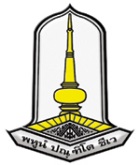 สำนักคอมพิวเตอร์ มหาวิทยาลัยมหาสารคามวัตถุประสงค์  	     แบบสอบถามชุดนี้มีวัตถุประสงค์เพื่อสำรวจความต้องการในการฝึกอบรมของบุคลากรมหาวิทยาลัยมหาสารคาม  ซึ่งสำนักคอมพิวเตอร์ จะนำผลจากการสำรวจไปจัดทำแผนการฝึกอบรมให้มีประสิทธิภาพและสอดคล้องกับความต้องการของท่านและหน่วยงานมากยิ่งขึ้น คำชี้แจง 	โปรดทำเครื่องหมาย  และเติมข้อความลงในช่องว่างที่ตรงกับข้อมูลของท่านตอนที่ 1  ข้อมูลทั่วไป1. หน่วยงานที่สังกัด	( ) คณะมนุษย์ศาสตร์และสังคมศาสตร์		( ) คณะวิทยาศาสตร์ ( ) คณะเทคโนโลยี				( ) คณะศึกษาศาสตร์			( ) คณะพยาบาลศาสตร์				( ) คณะการบัญชีและการจัดการ				( ) คณะเภสัชศาสตร์และวิทยาศาสตร์สุขภาพ		( ) คณะวิศวกรรมศาสตร์					( ) คณะสถาปัตยกรรมศาสตร์ฯ			( ) คณะวิทยาการสารสนเทศ( ) คณะศิลปกรรมศาสตร์				( ) คณะสาธารณสุขศาสตร์	( ) คณะแพทย์ศาสตร์				( ) วิทยาลัยการเมืองการปกครอง	( ) คณะการท่องเที่ยวและการโรงแรม		( ) คณะสัตวแพทย์	( ) อื่นๆ (โปรดระบุ)…………………………………………………………………………………2. สถานภาพของผู้ใช้บริการ	( )  นิสิต		( )  บุคลากรสายวิชาการ		( )  บุคลากรสายสนับสนุนตอนที่ 2	 ความต้องการในการฝึกอบรม3. การตกแต่งภาพ (Graphics Design)  และ สื่อประสม (Multimedia)5. การสร้าง Mobile Application7. โปรแกรมสำนักงานอัตโนมัติ9. การใช้งานอินเทอร์เน็ต10. การใช้งานระบบสารสนเทศของมหาวิทยาลัย11. เวลาในการฝึกอบรมตลอดหลักสูตรที่สามารถเข้าอบรมได้   3 ชั่วโมง 	 	   6 ชั่วโมง 		     12 ชั่วโมง 		  18 ชั่วโมง12.  ท่านสะดวกที่จะเข้ารับการอบรมในช่วงเวลาใด 1. วันจันทร์ – ศุกร์     	เวลา  08.00 - 16.00 น.	   2. วันจันทร์ - ศุกร์ 	เวลา  17.00 - 20.00 น. 3. วันเสาร์ - อาทิตย์ 	เวลา  08.00 - 16.00 น. 	   4. อื่นๆ .............................................................13.  ท่านสะดวกที่จะเข้ารับการอบรมในเดือนใด	 มกราคม	 กุมภาพันธ์	 มีนาคม	 เมษายน	 พฤษภาคม	 มิถุนายน		 กรกฎาคม	 สิงหาคม	 กันยายน	 ตุลาคม	 พฤศจิกายน	 ธันวาคม14.  สถานที่ที่ท่านสะดวกที่จะเข้ารับการอบรม   สำนักคอมพิวเตอร์ 	 	   ห้องบริการคอมพิวเตอร์ของคณะท่าน	   อื่นๆ .........................................ตอนที่ 3 ข้อเสนอแนะเพิ่มเติม	หลักสูตรที่ท่านต้องการให้จัดฝึกอบรมให้ นอกเหนือจากที่ระบุไว้ข้างต้น คือ 1. …………………………………………………………….……………………….…………………….….….2. ….……….…………………………………………………………….………………………………………..3. …………………………………………………………….……………………….…………………….….….4. ….……….…………………………………………………………….………………………………………..5. ….……….…………………………………………………………….………………………………………..กรุณาส่งคืน  งานพัฒนาศักยภาพด้านเทคโนโลยีสารสนเทศ สำนักคอมพิวเตอร์ มหาวิทยาลัยมหาสารคาม   โทร ๐-๔๓๗๕-๔๓๓๓ ต่อ ๒๖๒๒  1. โปรแกรมจัดการและตกแต่งภาพถ่าย  3. โปรแกรมจัดการและตัดต่อวิดีโอ  2. โปรแกรมจัดการและสร้างภาพสามมิติ   4. โปรแกรมสร้างภาพแอนิเมชั่น 1. การสร้างเว็บ แอพพลิเคชั่น ระดับพื้นฐาน /กลาง/สูง 3. การสร้างเว็บ Mobile Application ด้วย Dreamweaver CS6 2. การพัฒนา Android Application ระดับพื้นฐาน /กลาง/สูง 4. การสร้างเว็บด้วย JQurey Mobile  1.  เทคนิคการทำรายงานให้สวยงามด้วยโปรแกรมจัดการเอกสาร  2.  การใช้โปรแกรมตารางคำนวณทางด้านการเงินและบัญชี  3.  โปรแกรมนำเสนอผลงานสำหรับการเรียนการสอน 1. การใช้งาน Google Application  3. การบริหารจัดการข้อมูลบน Cloud 2. การบริหารจัดการ Youtube เพื่อประชาสัมพันธ์องค์กร 5. การใช้งาน Office365 1. ระบบสารสนเทศเพื่อการบริหาร (MIS) : พัสดุ 4. ระบบสารสนเทศเพื่อการบริหาร (MIS) : งบประมาณ 2. ระบบสารสนเทศเพื่อการบริหาร (MIS) : การเงิน 5. ระบบสารสนเทศเพื่อการบริหาร (MIS) : บัญชี